Товарищество собственников недвижимости №245 (ТСН №245).603137, обл. Нижегородская, г. Нижний Новгород, ул. Маршала Жукова, д. 13Тел. 89519060917, e-mail: tsg245@yandex.ruСвидетельство о государственной регистрации юридического лица серия 52 № 003265878 зарегистрировано 01.08.2006г.Свидетельство о постановке на учет в налоговом органе юридического лица, образованного в соответствии с законодательством РФ по месту нахождения на территории РФ серия 52 №005388730, выдано 01.08.2006г. Инспекцией Федеральной налоговой службы по Приокскому району г.Н.Новгорода.Присвоенные реквизиты:ИНН 5261050372КПП 526301001
ОГРН 1065200048605
Председатель Правления: Кочеткова Светлана ГеннадьевнаБухгалтер: Киселева Н.С.Часы приема Председателя: Понедельник, четверг, с18. 00 до 19. 00 ч            Состав Правления:1. Игонин Евгений Семенович2. Цветков Юрий Николаевич3. Знаменский Владимир Александрович4. Баташев Константин Викторович	5. Степин Олег Анатольевич6. Быкова Елена Владимировна7. Шамшурин Сергей Николаевич             Состав ревизионной комиссииШувалова Татьяна Николаевна – Председатель комиссииАсташова Наталья ДмитриевнаСмирнова Татьяна ПавловнаДом под управлением: г. Нижний Новгород, ул. Маршала Жукова, д. 13Общая полезная площадь дома: 3850 м2Год постройки: 1973г.72 квартиры, 198 жилых комнат, жилая площадь: 2638 м29 этажей, 2 подъезда, число лестниц: 2/34 шт.Средняя внутренняя высота помещений: 2,55мСтроительный объем:  15494 м3Вся основная информация представлена на сайте https://www.reformagkh.ru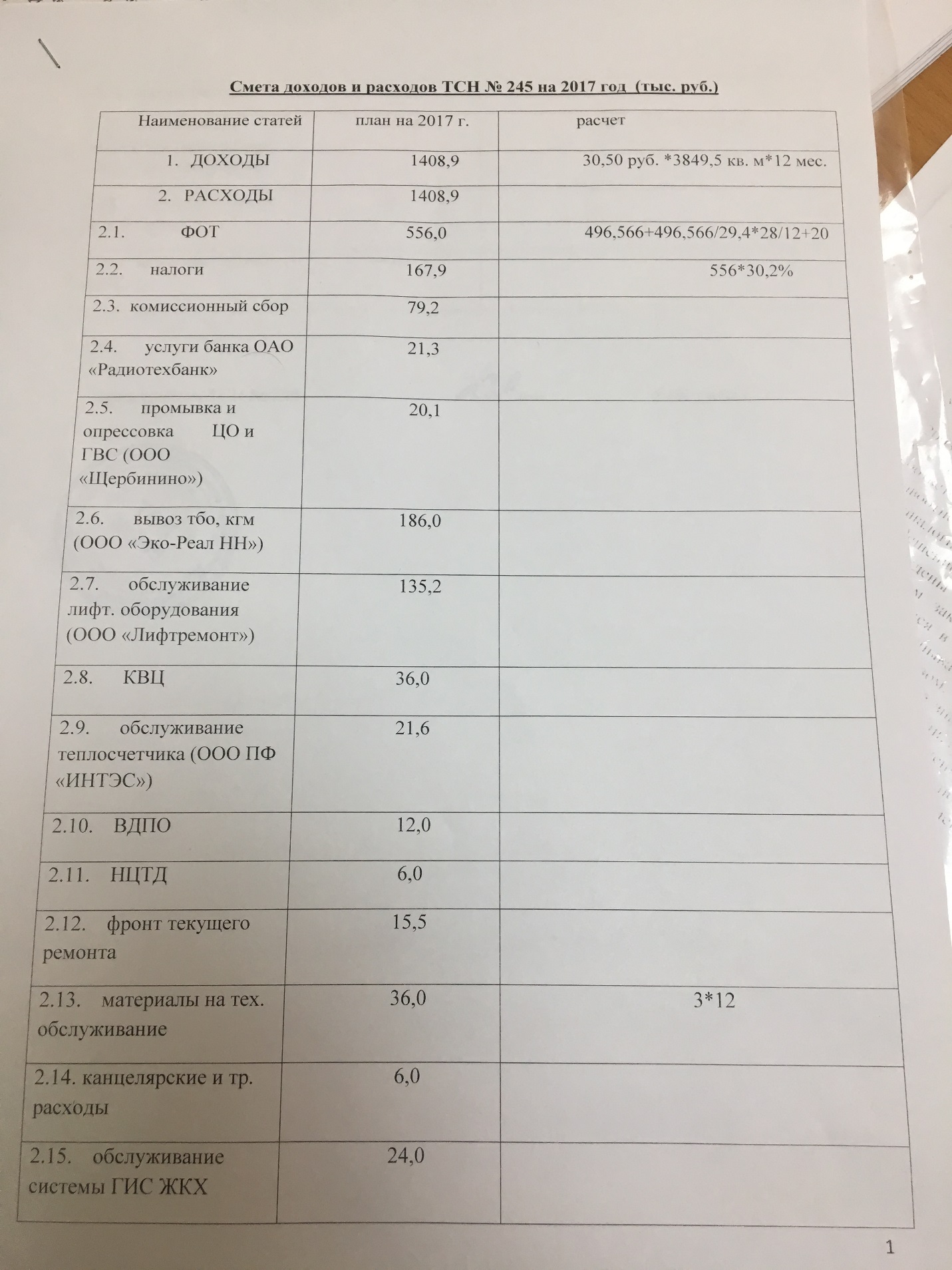 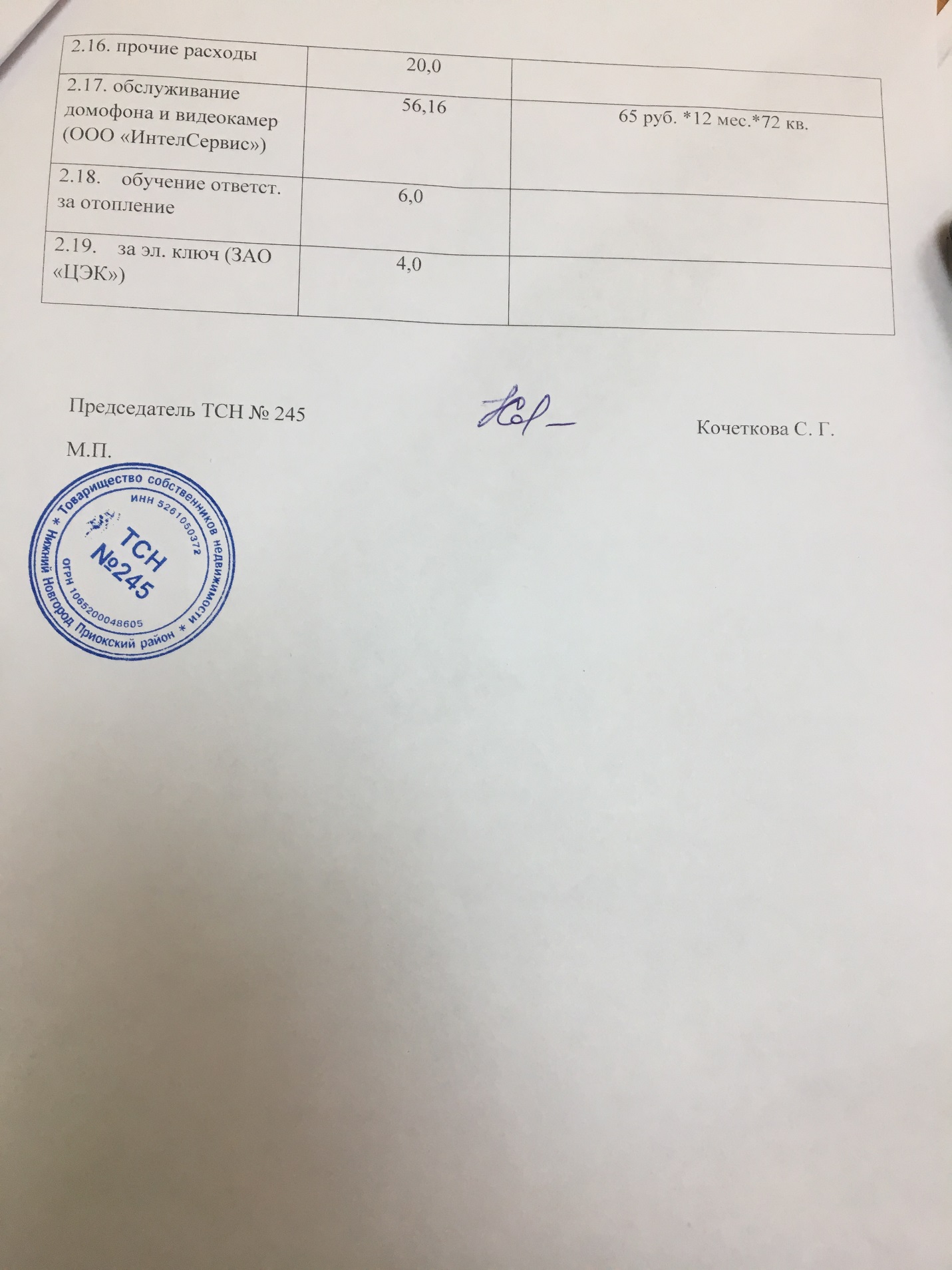 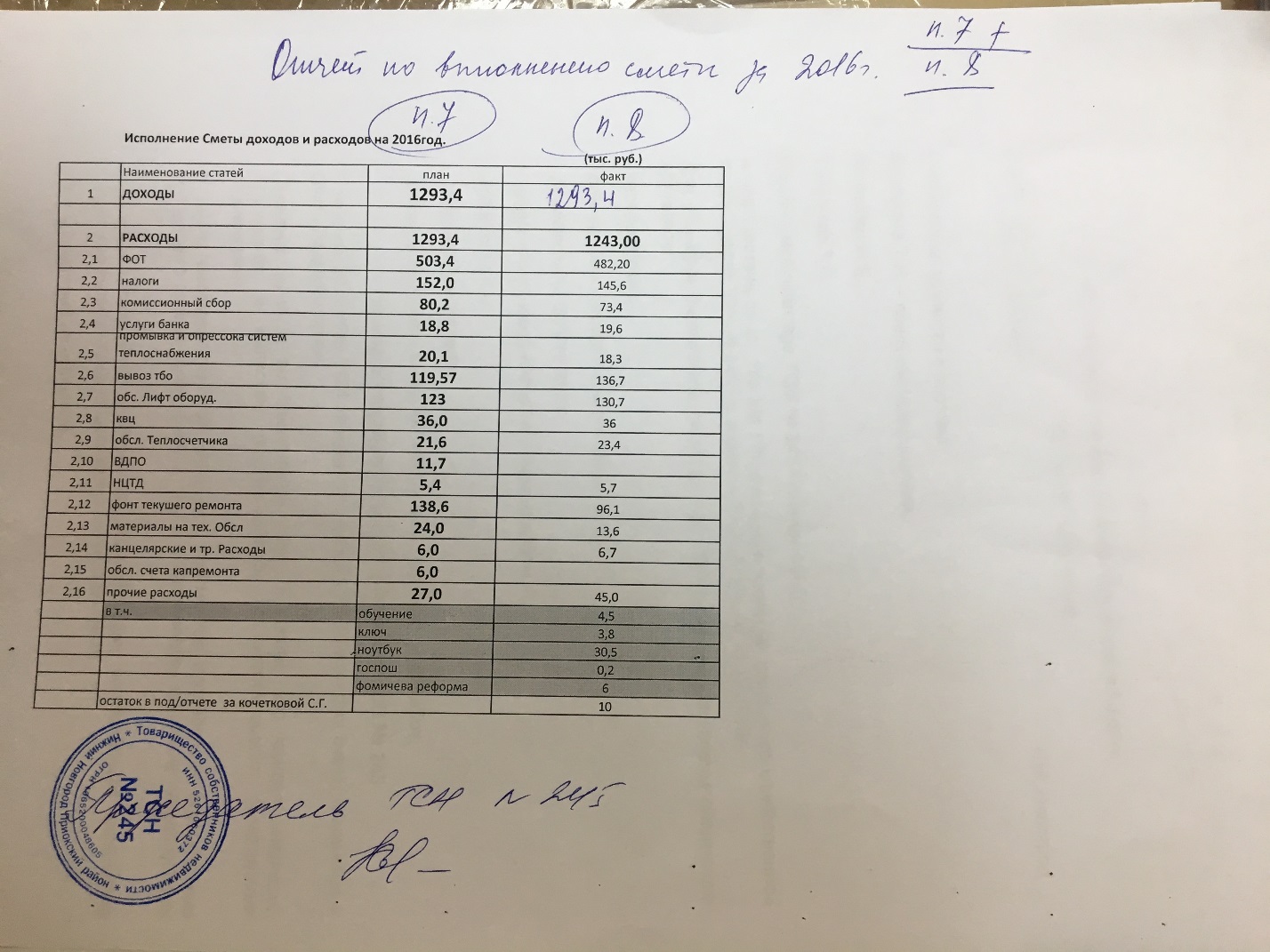 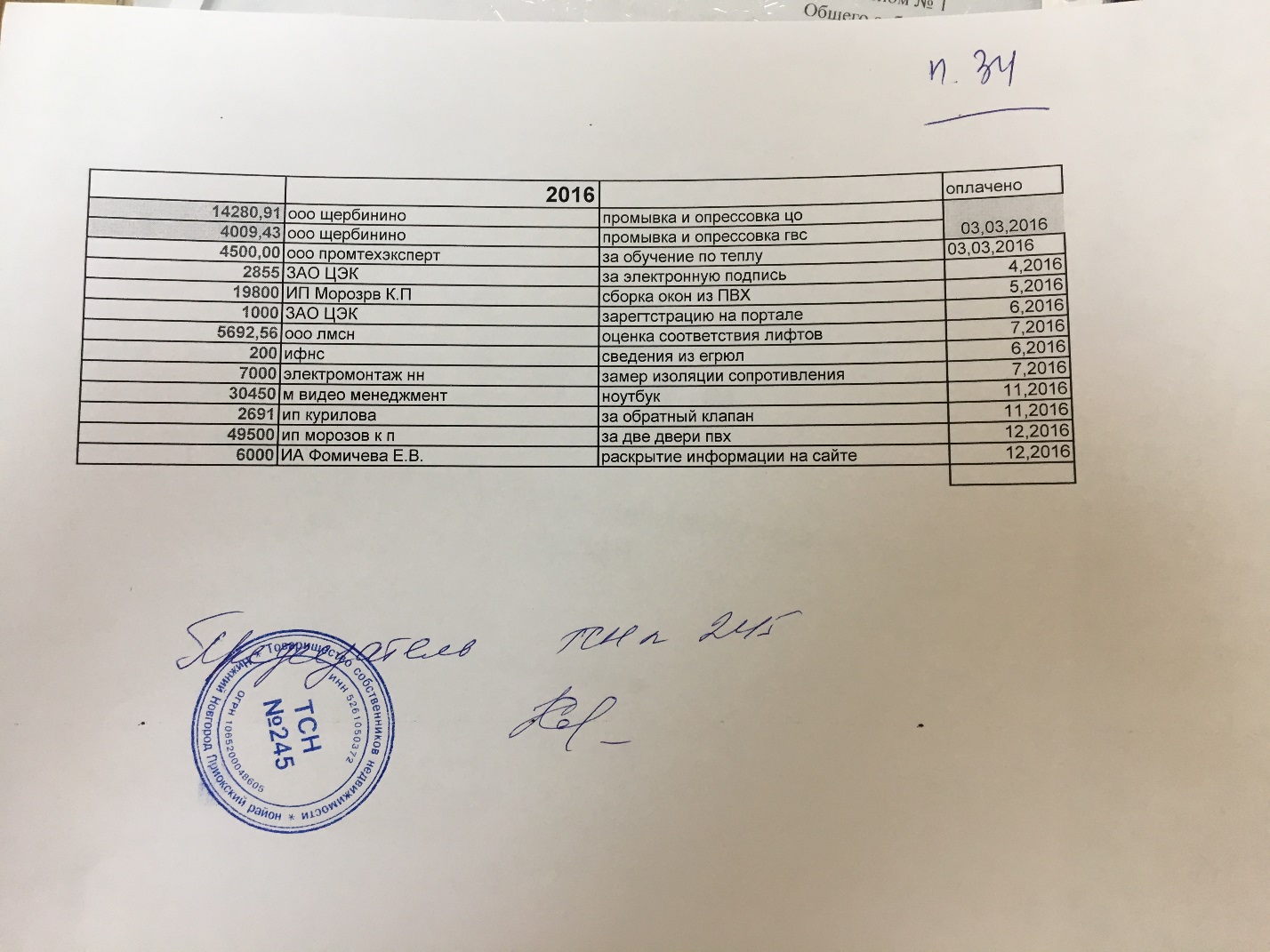 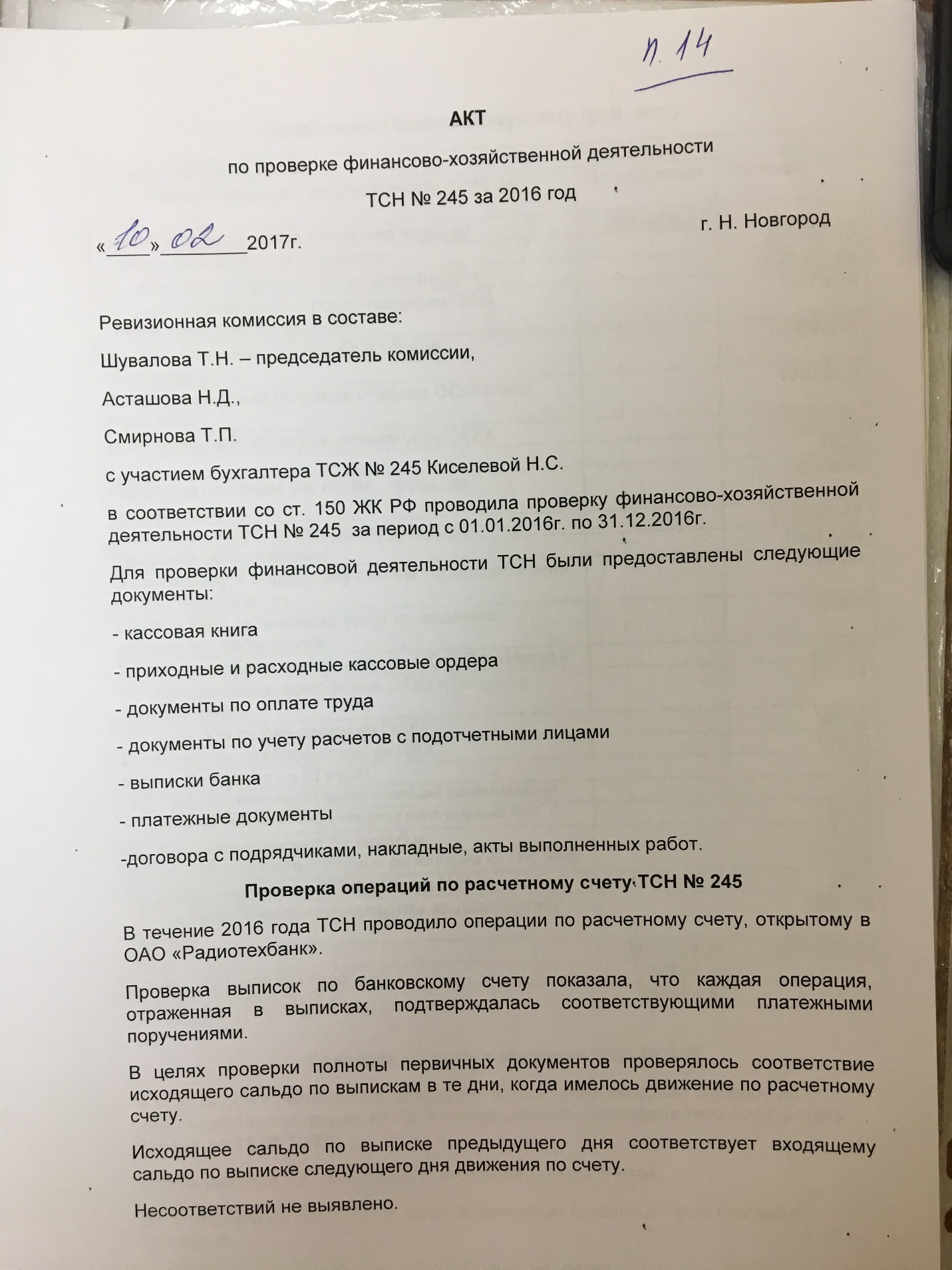 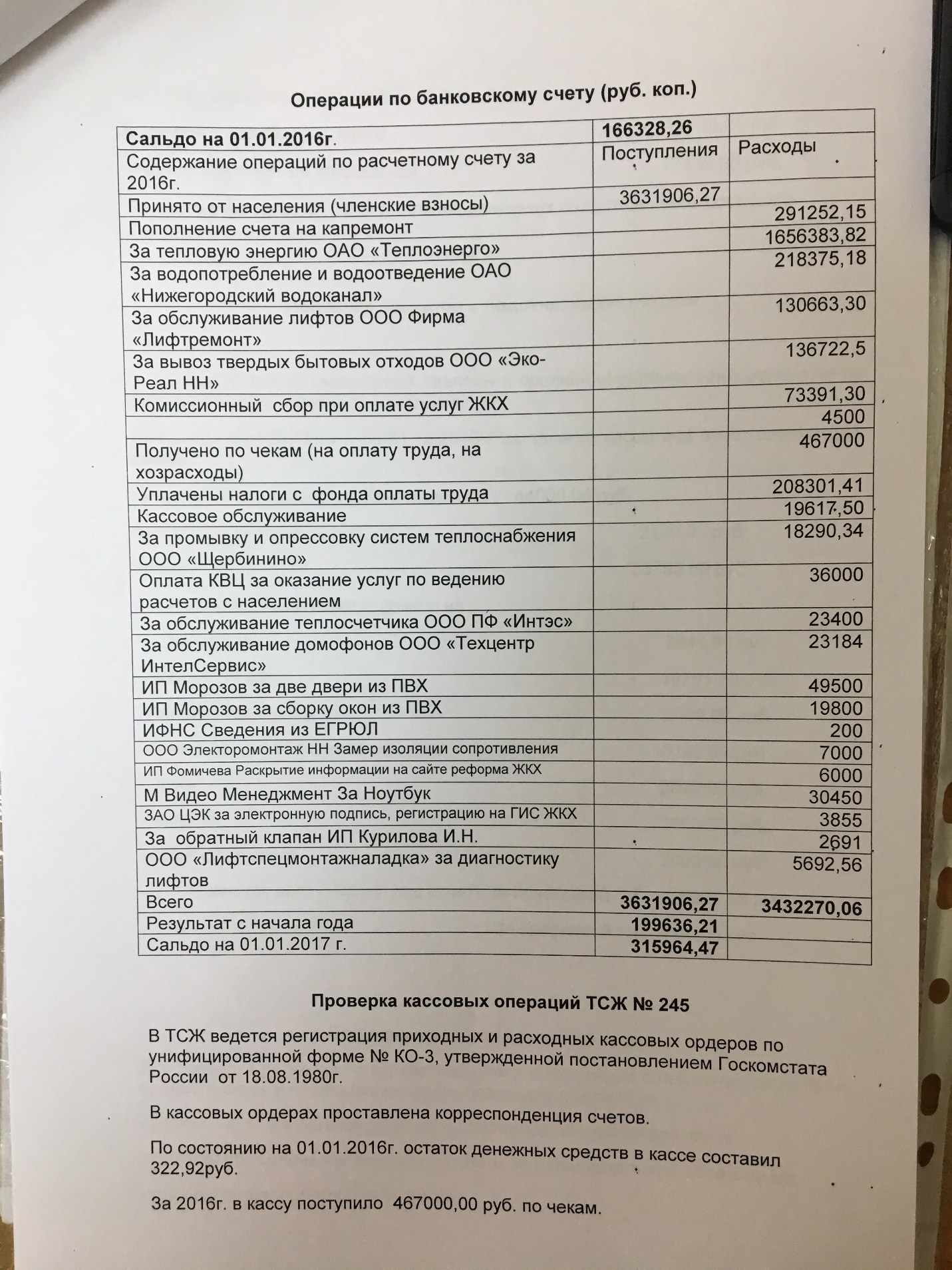 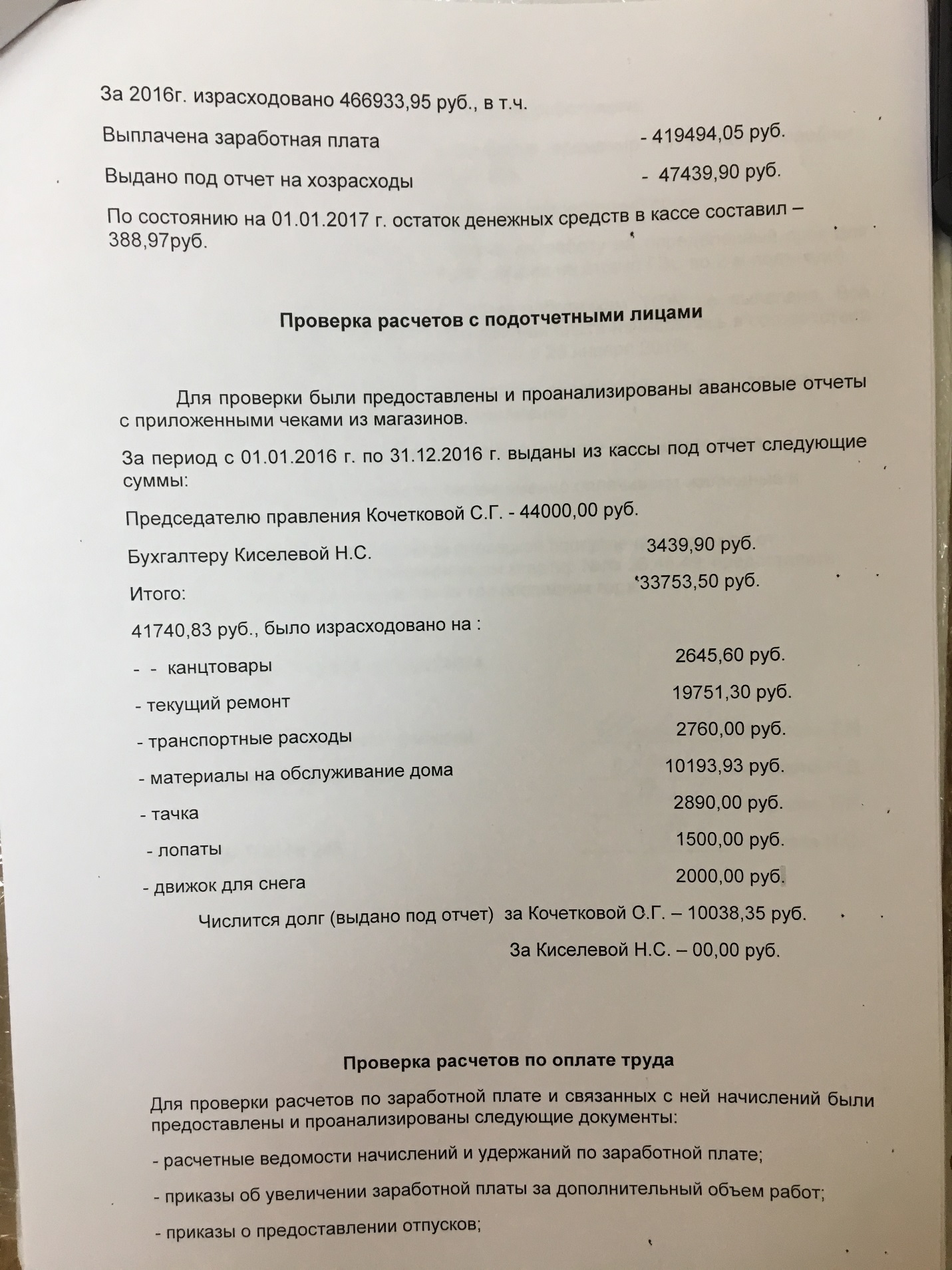 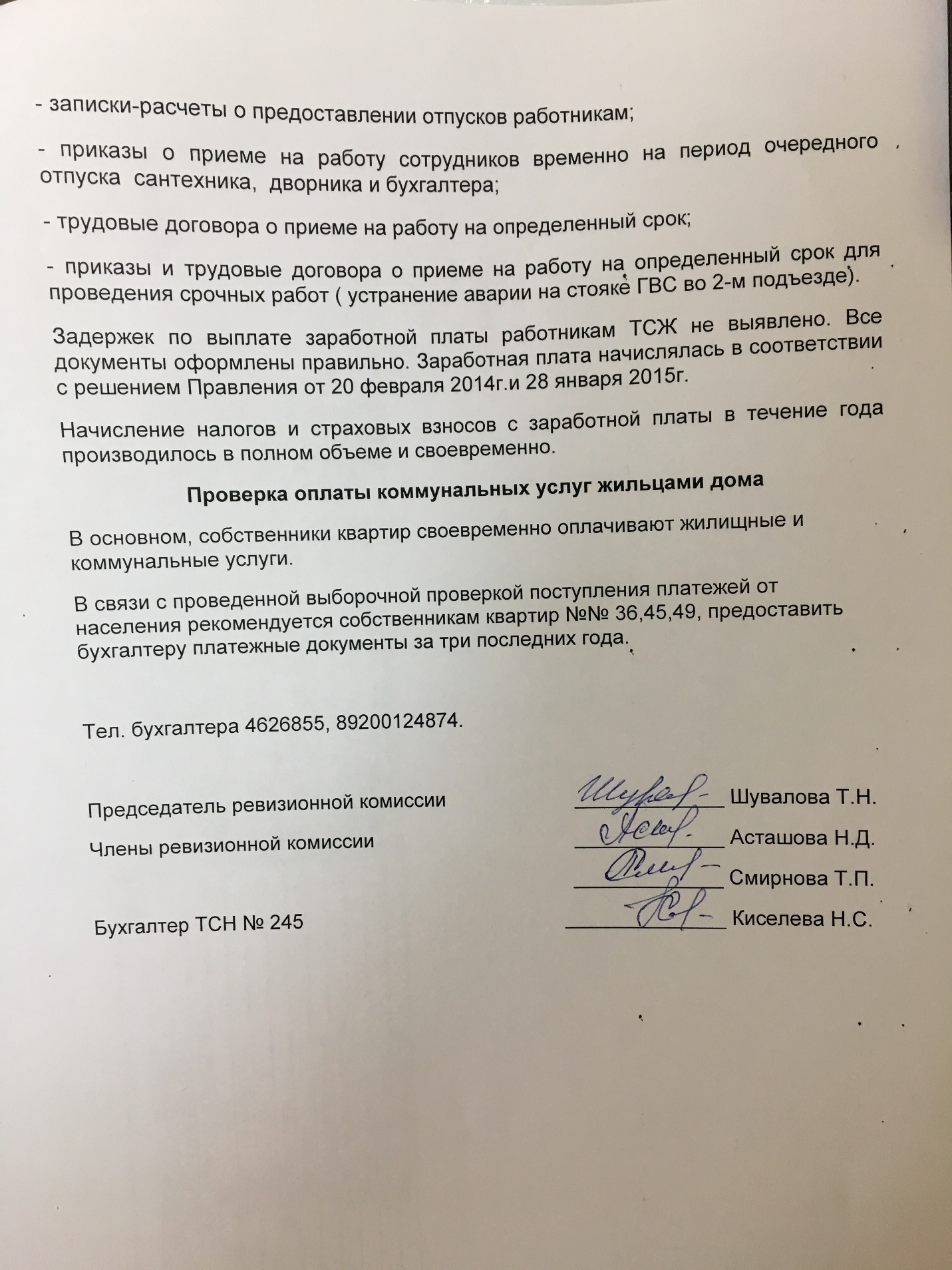 